IK 309Шведская стенка(инструкция по сборке)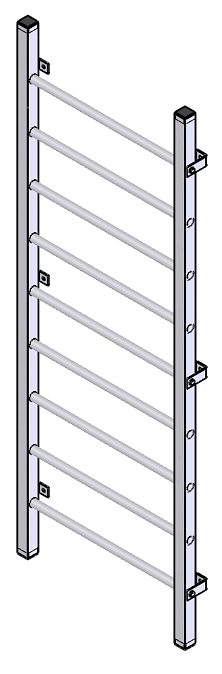 Комплект поставки При помощи перекладин (1); перекладин завтуленных (2) и комплекта крепежа: болт М10х30 (5); шайба D10 (6) соедините стойку левую (3) и стойку правую (4) 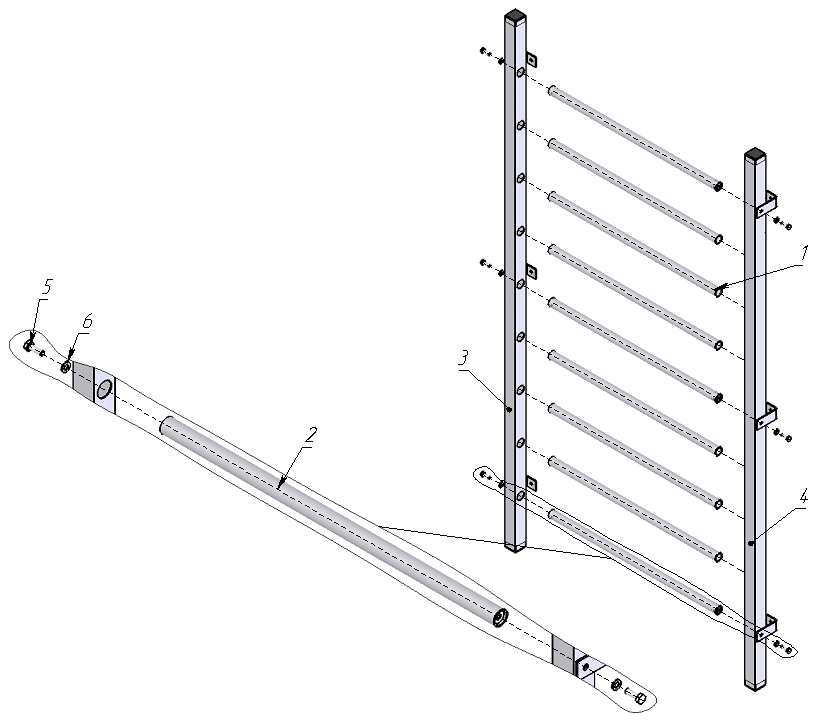 Рис.1Перекладина6 шт.Перекладина завтуленная3 шт.Стойка левая1 шт.Стойка правая1 шт.Болт М10х30 DIN 933 оц.6 шт.Шайба D10 DIN 125 оц.6 шт.